KUĆNI LJUBIMCI SU BIĆA KOJA IMAJU EMOCIJE KAO I MI. OSJEĆAJU TUGU I SREĆU. ONI NISU IGRAČKE.PRIMJERENA PONAŠANJA PREMA KUĆNIM LJUBIMCIMA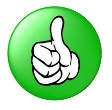 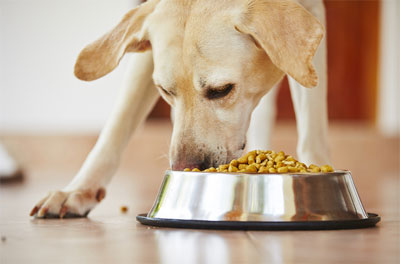 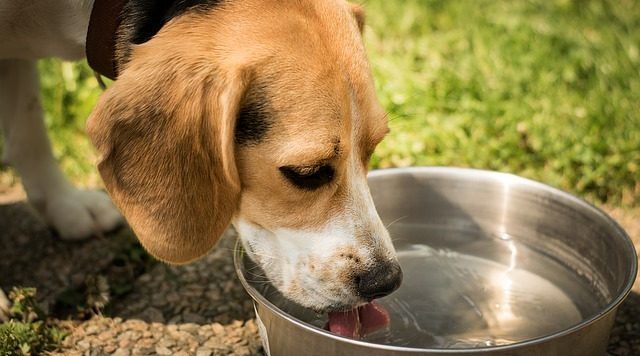 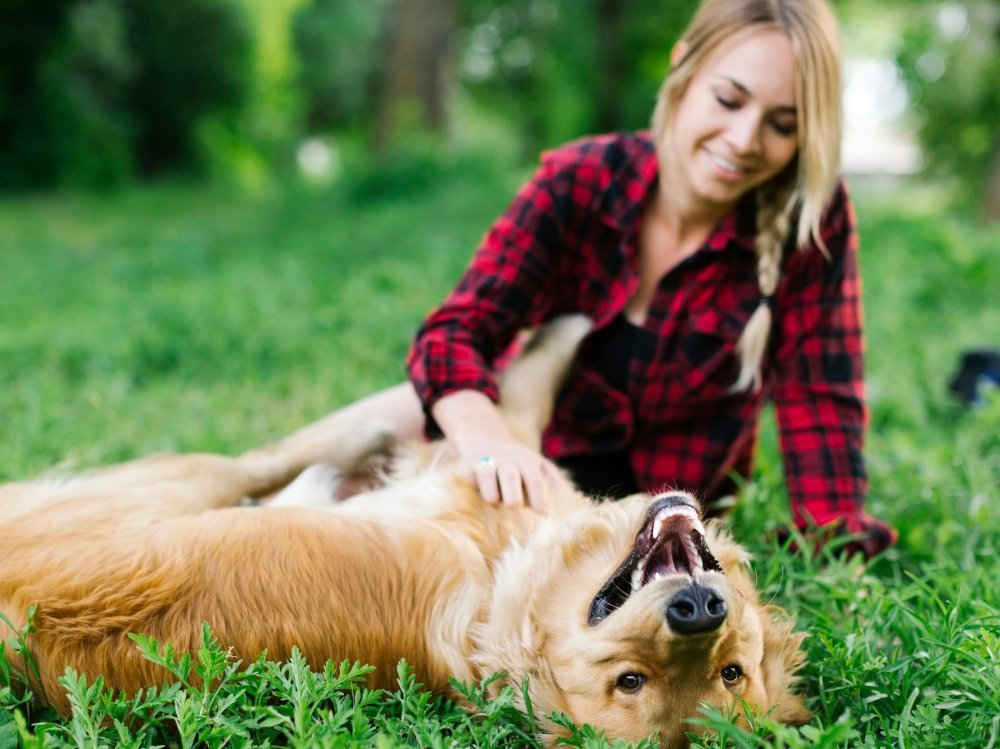 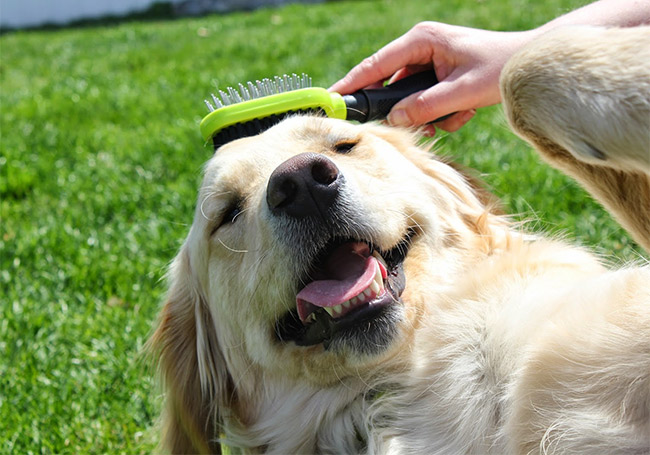 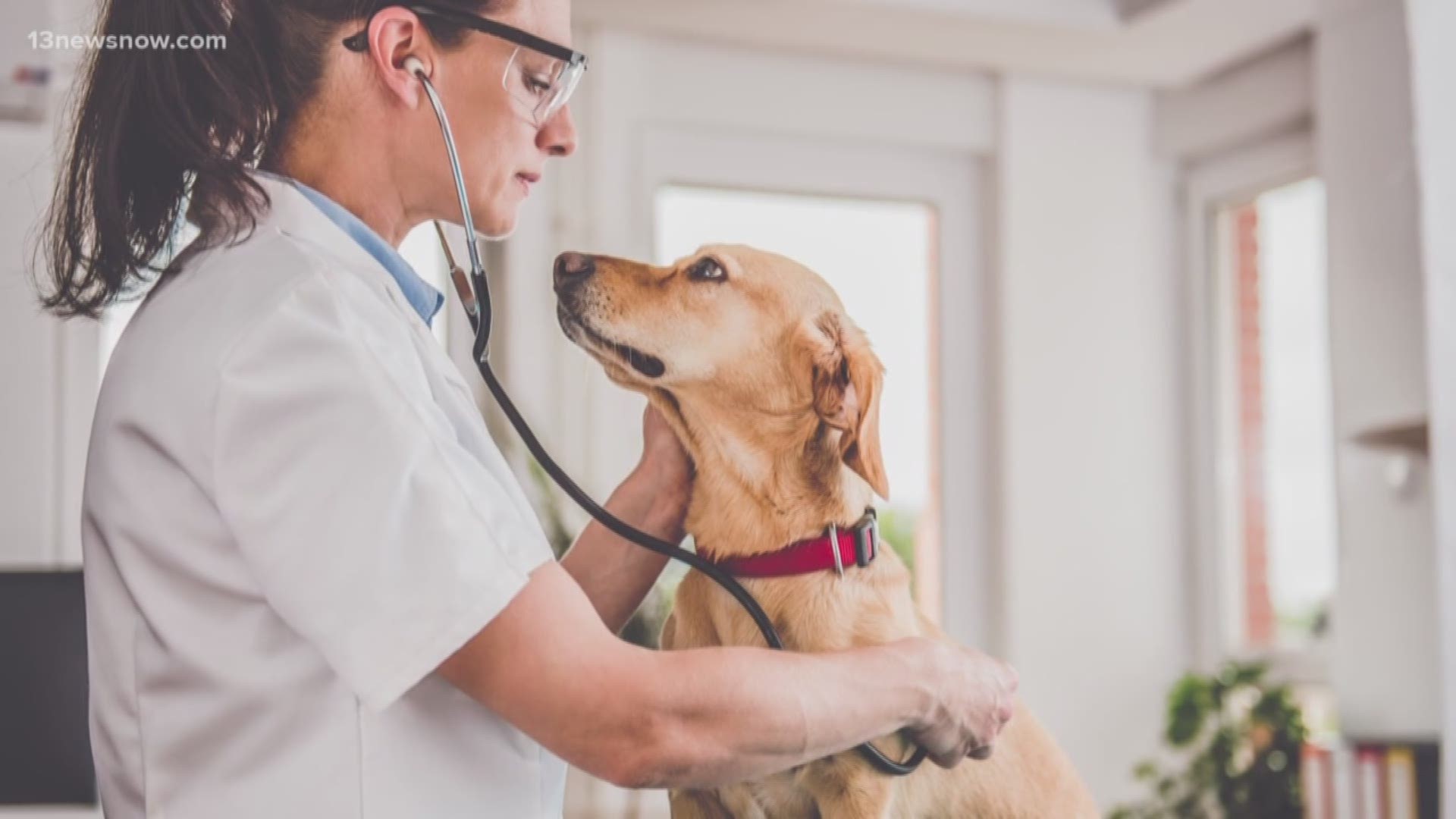 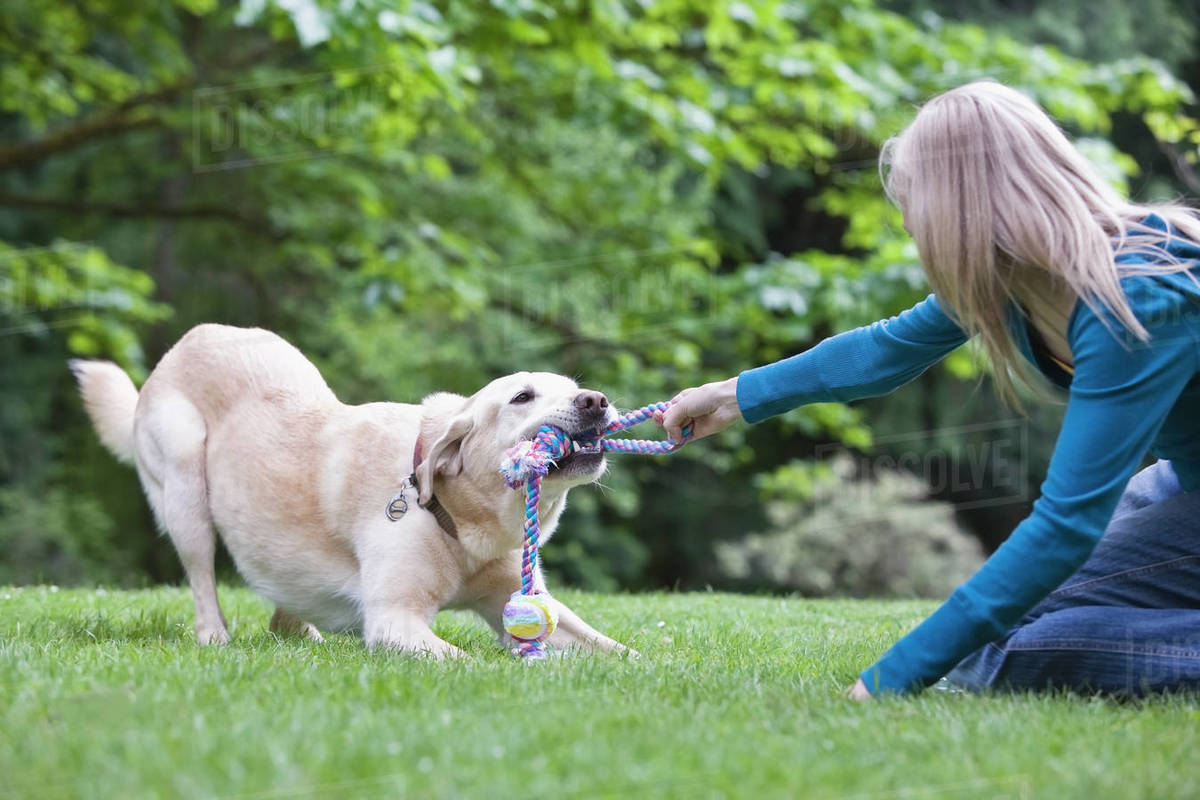 NEPRIMJERENA PONAŠANJA PREMA KUĆNIM LJUBIMCIMA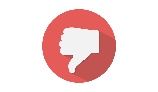 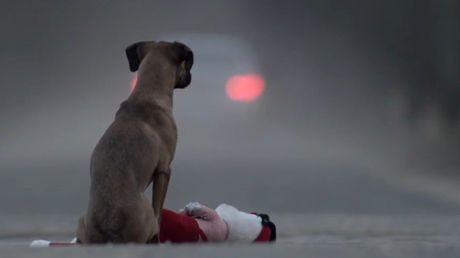 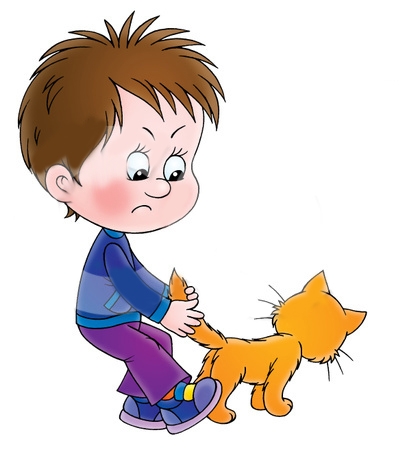 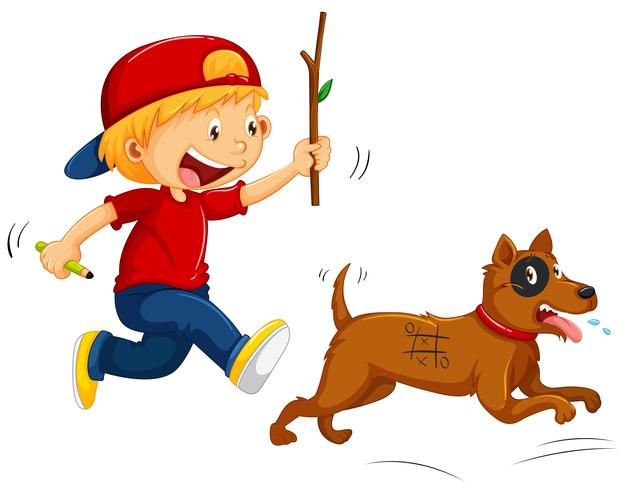 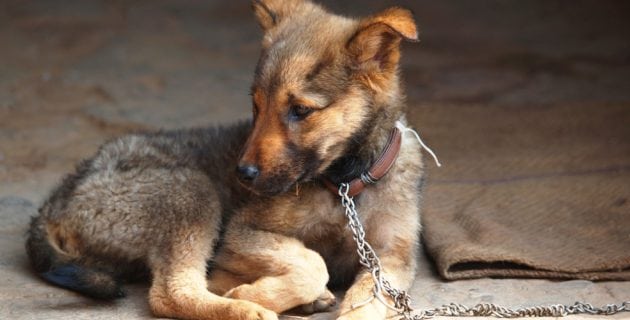 